МУНИЦИПАЛЬНОЕ  БЮДЖЕТНОЕ  ДОШКОЛЬНОЕ  ОБРАЗОВАТЕЛЬНОЕ УЧРЕЖДЕНИЕ  ДЕТСКИЙ  САД  «УЛЫБКА» Г.ВОЛГОДОНСКАИнформация о проведении информационно-пропагандистском мероприятии «Безопасность детей на дороге», в подготовительной группе №6 компенсирующей направленности для детей с тяжелым нарушение речи (возрастная категория 6-7 лет)Волгодонск 2024г.В рамках информационно-пропагандистском мероприятии «Безопасность детей на дороге», направленного на предупреждение детского дорожно – транспортного травматизма провели следующие мероприятия:Цель: формирование у детей навыков безопасного поведения на дороге.Задачи: - расширить и углубить знания детей о правилах безопасного поведения на дороге;- развивать внимание, совершенствовать координацию движений, развивать речь и активизировать словарь детей;- воспитывать чувство сопереживания, умение применять правила безопасности на дорогах, воспитывать у детей культуру поведения на улице;-повысить компетентность родителей в вопросах детской безопасности на дороге.1. Занятие на тему : «Правила поведения на дороге»Цель: повторение основных правил поведения на дороге.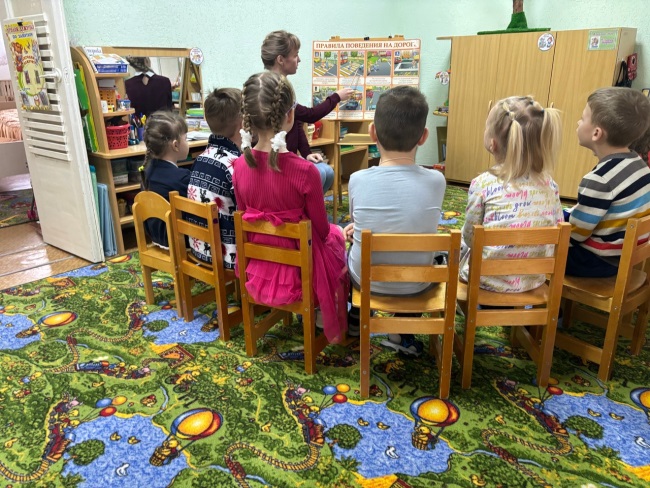 2. Обновили для родителей уголок безопасности: «Безопасность детей-забота взрослых»Цель:  уведомить родителей о соблюдения правил дорожного  движения  всеми участниками дорожного движения.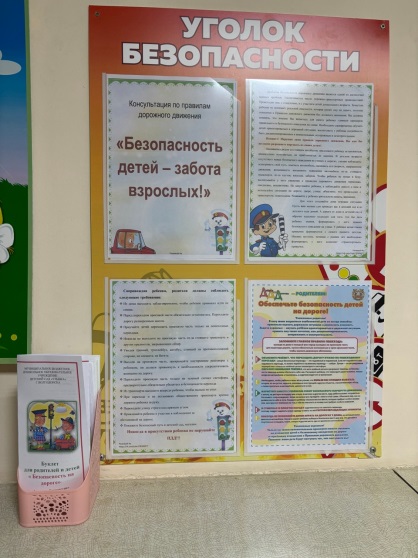 3. Провели дидактическую игру «Подбери знак»Цель: закреплять знания детей о правилах дорожного движения. Учить детей различать дорожные знаки, знать их назначение. Развить наглядно-образное мышление.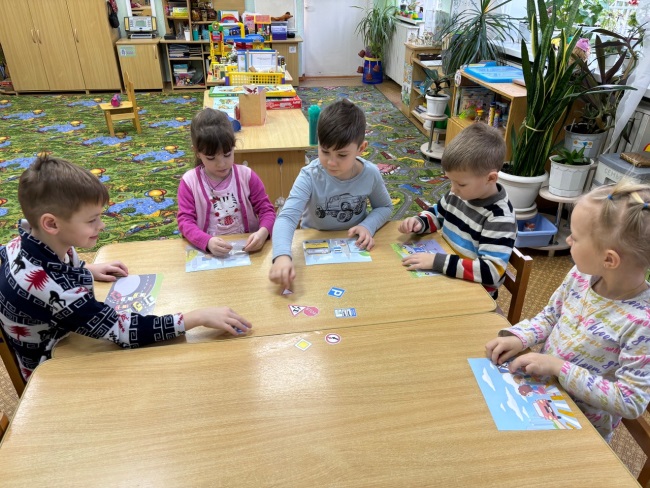 4. Провели инструктажи с воспитанниками с оформлением журнала учета  инструктажейЦель: вооружить детей знаниями, умениями и навыками необходимыми для действия в экстремальных ситуациях.5. Уведомили родителей (законных представителей) об ответственности за жизнь издоровье детей, о недопущении оставления детей без присмотра, в любых травмоопасныхместах, представляющих угрозу жизни и здоровью детей, незамедлительномуреагированию при обнаружении подобных фактов.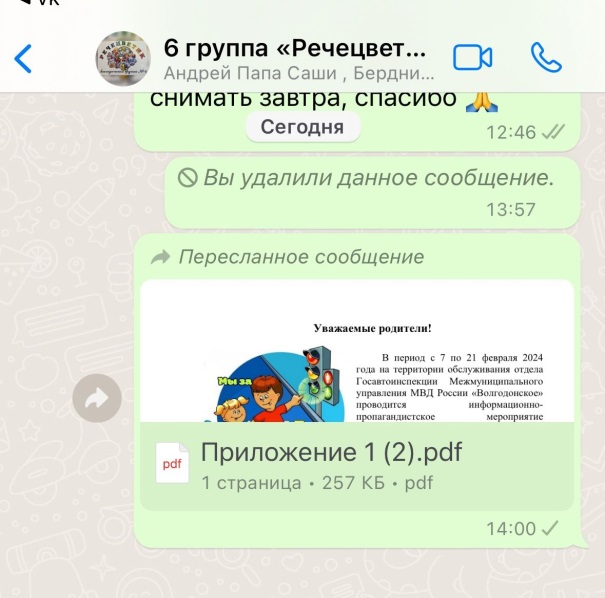 Разработали и провели воспитатели:                                                         Переверзева В.С. Борисова И.Н.                                                                         